CVDr. Suleiman Al-KhalilFIBMS, CCHEM, M.R.S.C.    Associate professorFaculty of Medicine and Health Sciences An-Najah National University.    Hisham Hijjawi Scientific Award for Applied Science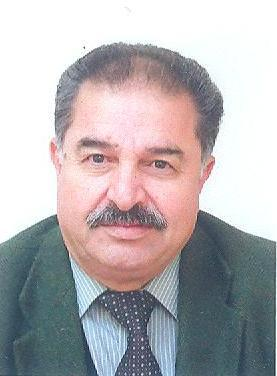 (Pharmaceutical Industry) 2002.    An-Najah National University Research Award   for2014.    An-Najah National University Research Award   for2015.NameSuleiman Ibrahim AL-Khalil. Marital status: Married. Children: Five.Business AddressFaculty of Medicine and Health Sciences, An-Najah National University,Nablus-West Bank, P.O.Box 707, Palestine.Tel:(972)(09)280042,2376584,2381113-7,EX.882754Mobile: 0599757582E-mail:  alkhalil@najah.eduHome Address Qaqoun Street, Tulkarm West Bank, P.O.Box 359, Palestine.Tel: (972)(09)2673038EducationB.Sc.      Biochemistry, Baghdad University,1977M.Sc       Medicinal Chemistry, University of Technology, Loughborough, England,1980.Title of M.Sc thesis:” Steroidal methylene Lactones as potential -anti - tumoragents”Ph.D       Medicinal Chemistry, University of Technology, Loughborough, England,1984.Title of Ph.D. thesis: “An Investigation of the Biological & Chemical Reactivityof Substituted Nitro Compounds”.Employment1980-1983                    Research Assistant, Medicinal Chemistry Department,University of Technology, Loughborough, England.1984-1985                   Assistant Professor, Department of Biological Sciences, Faculty of Science, An- Najah National University, Nablus West BankOct.1985-June.1992   Chairperson, Department of Medical Laboratory Sciences, An-Najah National University, Nablus, West Bank.                   June 1989-Oct.1994  Dean of Academic Research & Graduate Studies.         June 1992                     Associate Professor, Department of Medical LaboratorySciences, Faculty of Science An-Najah National University, Nablus, West Bank.Aug-Sept 1991           Visiting Professor, School of Allied Health Professions. University of Wisconsin, Milwaukee,W1 53201,USAMay.1994                     Member of Palestinian Biomedical Research Delegation to visitNational Institute of Health, Bethsda, Maryland, USAOct .1996-Sep. 2001  Chairperson, Department of Medical Laboratory Sciences, Faculty of Science, An-Najah National University, Nablus- PalestineOct. 1998-2006:          Coordinator, Public Health, Health Promotion Graduate Program, An-Najah National University Nablus-Palestine. Graduate school.Oct. 1999–Aug.2013 Director, Central Medical Laboratory, An Najah National.University, Nablus-Palestine.(Licened by MOH)June.2001-Aug.2001   Study visit scholarships by DAAD,   Conducting research at Dusseldorf University in cooperation with Prof. Dr. R. Bauer of the Inst. Of Pharmaceutical Biology/ Germany.Jan. 2002                    Sabbatical to study MI Prevention at Bristol Heart Foundation, Medical School/ Bristol, England (Pending).Oct. 2002-July 2008    Coordinator For University Scientific Research Centers, An NajahN. University Nablus-Palestine.July 2008- Sept 2008  Dean of Faculty of Science and Coordinator for ScientificResearch Centers, ANU. Nablus –Palestine.July.2008 - July.2012   Dean Faculty of SciencesJuly 2012 - Jan2017    Dean Faculty of Agriculture & Veterinary MedicineJan 2017 -   Present  Associate Professor, Faculty of Medicine and Health Sciences .Teaching ExperienceSince 1985 I have taught the following undergraduate courses. Cell physiology, Biochemistry,  Clinical  Biochemistry,  Pharmacology,  Academic  Research,  Special Topics (Hormones & Vitamins),  General Biology, Human Biology, Human Nutrition, Environment and public Health. (taught jointly with laboratory work).Membership in Professional Associations1) Fellow of the Institute of Biomedical Sciences, FIBMS/London-England.2) Member of the Royal Society of Chemistry C.CHEM, MRSC/London-England.Research Background & Areas of InterestMy research program during my postgraduate work was centered on preparing & testing compounds as chemotherapeutical agents to be used in anti-tumor agents such as steroidal methylene lactone. Second group of compounds of aliphatic Nitro derivative were prepared & tested of their antibacterial & anti fungal activities & their mode of actions were studied. The techniques that have been used during this work were:1) Microbiological & Pharmacological assay of target compounds.2) Instrumentations:UV,IR,H1NMR,C13NMR,ESR.3) Chromatography techniques-TLC, GC, HPLC.My current research include pharmaceutical Quality Control using various analytical techniques.  The  main  objective  of  this  work  is  to  check  the  quality  of  local pharmaceutical products produced by West Bank factories independently & send recommendations  about  the  result  for  the  manufacturer  in  concern.  Other  area  of interest is to study the effect of the Palestinians herbal & medicinal plants on intestinal motility & their activity bacteria & fungi. The effect of Salvia Fruticosa & Tucrium Polium was intensively studied. The technique that have been utilized during this work includes testing various herbal extract on activity of the rabbit small intestine by measuring its contractile response. In fact this is an interesting areas since such medical treatment is still in practice & the use of Herb’s in common in palestine. Diagnosis of Brucellosis & Hepatitis in the northern part of Palestine is another area of interest.  Over the last year, we have developed our laboratories at An-Najah, in order to carry out routine analysis related to Hemogolobinpathies.This includes Hb-electrophoresis, microscopic examinations & relevant enzymatic activities. The significant of this service stems from the fact that there is no such servicein the northern part of Palestine. Our intention is to establish a Thalassemia Center at the University,  since our preliminary screening shows a high incidents of this disease in the area. Finally, Normal Values for blood Cholestrol, Uric acid, Triglycrides. Glucose, for representative geographical areas in Palestine is in progress.Community Service Activities 1) Coordinator for Central Cooperative Laboratory for analysis of Olive Oil, Water, water  quality, Soil, Pesticides in collaboration with AMC & UNDP representative (1990-1994).2) President (elect) of Patient’s Friends Society/Tulkarm 1993- 19963) President (elect) of Patient’s Friends Society/Tulkarm 1996-1998.4) Founder and coordinator of Day care and Medical Center of PFS of Tulkarm 1993.5) Founder and President of Khadori Friends Society 1998-2004.6) President (re elected) of Khadori Friends Society 2004-2007.7) President (re elected) of Khadori Friends Society 2007-2009.8) President (re elected) of Khadori Friends Society 2009-Present.9) Deputy Mayor (elcted), 2012-2016, Tulkarm  Municipality.10) Member of the Board of Trustees \ Al-Quds Open University, 2006-present.11) Co- Founder and chairperson of Palestine National Institute for Non-Govern mental      organizaion PNIM (1997-2007).12) Member of consultative Council of Tulkarm District , (2012-present)    13) Chair person, University lecturer, Sendicate, An-Najah National University (1998-2000).  14) Founder and Genercel Director , Quinter for Suad and Muneer Alsabbagh Dormtery for Female      Students(2002-present).   15) Co-Founder and membser of Non-government Development Center (NDC-1999-present).Research Proposals & Projects Written & Funded1) Pharmaceutical Quality Control produced by local West Bank factories. Amideast, Jerusalem, Applied Research proposal unit funded at $3200.2) Hemoglobinopathies in the northern part of the West Bank, Amideast-Jerusalemfunded at $5000.3) The Potential of medicinal plants, Amideast-Jerusalem funded at $6000.AwardsI.     An-Najah National University Research Award for 2014.II.     Dec.2002 – Hisham Hijjawi Scientific Award for Applied Sciences in Industrial and Energy Sector (Pharmaceutical Industry).III.     An-Najah National University Research Award for the year 2014/2015.IV.     Scholarship to visit University of Technology, Loughbrough,England to carry out research work.Nov.1988-Jan.1989 sponsored by the British Council / Jerusalem.V.     Scholarship to visit University of Wisconsin at Milwaukee, U.S.A, 1st August-14thSep 1992 Academic Exchange (program).VI.     Scholarship to visit selected number of British Universities to initiate Acadimic links&cooperation between British Institutions (Bristol, Leicester, Loughborough,London & Nottingham Universities). 31st August-15th Sep.1991 sponsored by the British Council/Jerusalem.VII.     Postdoctoral Research at the Kings College - London 19th August - 20thSep.1993 financed by the British Council.VIII.     Study visit scholarships by DAAD,  Conducting research at Dusseldorf University in cooperation with Prof. Dr. R. Bauer of the Inst. Of Pharmaceutical Biology/ Germany June2001-Aug2001.Administrative Background1) Chairman of Medical Laboratory Sciences Department (from Oct.1985-June 1992).2)  Dean  of  Academic  Research  &  Graduate  Studies  (from  June  1989-Oct.1994).3) Editor-in-Chief,An-Najah Journal of research (Humanities& Pure applied Sciences).4) Participating in the following councils & committees;-Faculty of Science committee, Dean’s Council, University Needs Assessment Committee, Academic Research Committee, Graduate Studies Committee, Administration Development Committee, Medical Secretary Committee, Conferences & seminar Committee, Refugees Center Committee,  Studies Affairs Committee,  Palestinian  Architecture Committee, Scholarships & Human Resources Development Coordinator,  Organizing Committee(s) for the First Palestinian Chemical Conference July 1992.Drug Addiction in the West Bank, Chemical & Biological effect July 1987.The first Palestinian Administrative Conference July 1993,Indusrialization in the West Bank Symposium, Energy in the West Bank & Gaza Conference Dec.1991.Water in West Bank & Gaza July 1991.5) Coordinator for university Scientific Research Centers (2002-2008).6) Coordinator, Public Health, Health Promotion Graduate program (1998-2006).7) Director, Central Medical Laboratory (licened by Moh), (1999-2013)8) Dean Faculty of Sciences (2008-2012)9) Dean Faculty of Agriculture and Veterinary Medicine(2012-2017). Published Papers 1.		Mode of Action  of  the Antimicroial    Compound    5-Bromo-5-Nitro-1,3- dioxin(Bronidox).Folio Microbial 1986,vol.31 PP 19-30.2.    Radical-Nucleophille Substitution Reactions & Electron Spin Resonance Studies of nitroazides.J.Chem.Soc.Perkin Trans.1,1986,PP 555-571.3.   Metronidazol & it is determination   in   pharmaceutical   dosage   forms   byD.Polarography.Analytical Letters. 1986,19(3&4),453.4.    Effects of  TUCRIUM POLIUM  boiled  leaf  extract  on  intestinal  motility &  blood pressure.Journal of Ethnopharmacology, 1988,22m111.5.    Polarograpgic Assay of Ranitidine Drugs in Pharmaceutical Formulations.AnalyticalLetters,1988,21 (10),1984. 6.   The Effect of Organic & Aqueous Extract of Teucrium Polium on Intestinal Motility. The First Palestinian Ecological Conference. Bethlehem University, West Bank, April 1987. 7.   Procding of Drug Addition, Biological Chemical & Psychological effects on Human in the West Bank, July 1987,An-Najah National University. 8.    Organic & aqueous Extracts of Salvia Fruticosa & Teucrium Polium & the effect on intestinal motility. Proc.1st Int.Congress on Natural Products Dec.1987.Bangkok Thailand. 9. Laboratory Diagnosis of Brucellosis using the slide & Tube Agglutination Methods, An-Najah J.Res.Vol II,7,23-27,1992.10. Reversed-Phase-HPLC of Synthetic Nitro Derivatives with Antimicrobial Activity, The First Palestinian Chemical Conference,29th-30th July 1992,An-Najah National University.11.  The  effect  of  organic  &  aqueous  extracts  of  Salvia  Fruticosa  on  intestinal Motility.An-Najah J.Res,Vol, II,7,45,1992.12. Hemoglobinopathies in the Northern Part of the West Bank.The 28th ScientificWeek,Damascus,Nov.1988.13. Qualitative Analysis of Metronidazole in Pharmaceutical Dosage Form by Reverse- Phase High Performance Liquid Chromatography(RP-HPLC),The First Palestinian Chemical Conference,An-Najah National University, 29th-30th July 1992,14. Microbiological Screening of the Environments of two Hospitals in Nablus.An-NajahJ.Res.,VolIII,9(1995),10015. Metabolic Studies on Desfferale analysis in Biological fluids & their Determination by      RP-HPLC, The Second Palestinian Chemical Conference,College of Science &  Technology,  AlQuds University, 23rd-24th May 1995,Jerusalem.16. Prevalence of Cholesterol Levels in the North of Palestine, Second Scientific Day, Faculty of Science Poster I., June 1996, An-Najah National University- Nablus/Palestine.17. The effect of Organic & aqueous extracts of Ruscus Aculeatus on E.Choli & Intestinal / Motility, Second Scientific Day,Faculty of Science Poster II,June 1996,An- Najah N. University Nablus18. Prevalence of HBsAg among An-Najah National University Students,  Second Scientific Day,Faculty of Science Poster III,  June 1996. An-Najah N. University Nablus.19. The Biological & Chemical effects of Opium Drugs & their mode of Action, TheSecond  Scientific  Conference on Addiction,23rd  June  1996.An-Najah  National University, Nablus,Palestine.20. Prevalence of Nosocomial Infection in Hospitals in North of Palestine,6th Sep.1996,The First Scientific Conference on Establishing Unique Health System in Palestine,Organised by Palestinian Public Health Association,Ramallah-Palestine. 21. Role of Plants in Anti-Tumor Drugs Discovery & Development,The First PalestinianConference  on  Cancer  between  Prevention  &  Treatment  Proceedings  PP.262-287,1996,Organised by C.P.F.C,An-Najah N.University,Nablus,Palestine.22. Mycocardial Infraction In Nablus District, Prerlence study, The First Paletinian Conference of Medical Technology Proceedings PP76, 1-2 August 1997 Bir-Zeit University-Palestine.23. The Biological effect of Aqueous and Organic Extracts from the leaves of Ruscus Aculatus, Ibid, PP81, 1-2 August 1997, Bir-Zeit- Palestine.24. Spectrophotometric determination of enzymatically generated hydrogen peroxide using Sol-Gel immobilized horseradish peroxidase, Talanta, 44, 2051-2058, 1997.25.   Antispasmodic   Activity   of   Rosmarimes   SP   Extracts,   The   3rd   PalestinianPharmacautical conference, p22, Bir-Zeit University, Palestine August 5-7, 1998.26. Isolation, punification and characterization of the active ingredient of R. officinalis, the 4th pan-Arab conference on Medicinal plants and Herbal medicine in Arab countries, Republic of Yemen, Thamar University, May 15-17th,  1999, Yemen.27. Electrochemical study on the determination of Tinidazole in Tablets, Journal of pharmacentical and Biomedical Analysis, 21, 881-886, 1999.28. Extractional Spectrophotometric Determination of Fenbendazole and Ornidazole in pharmaceutical Formulation, Scientia Pharmacentica Journal, 66, 109-122, 2000.29. Biological and chemical reaction of ?-substituted nitro compounds, Part 7, Journal ofChemical Society, 2001, pp. 1557-1665.30. The Antispasmodic Activity of Rosmarinus Officinalis and Rescus Aculatus, Bethlehem University Journal, VoL 21 (2002).31. Type 1 Diabetes Mellitus in Northern Palestinian,The 4th Palestinian Conference inMedical Technology ,200532.  Antibacterial  Activity  of  {Khellin}  in  Different  Crude  Extracts  From  ,The  FirstPalestinian Medical and Health Conference, August 200533. The Breast Cancer Status In The Northern Part Of West Bank, The First PalestinianMedical and Health Conference, August 200534. Factors Affecting the Occurrence of Type II DM In Nablus City, The First PalestinianMedical and Health Conference, August 200535. Nutritional status among An-Najah University Students,Conference (Maintaining Nutrition In Emergency Condition) Organized by Maram International, Jordan University and MOH/Palestine,200636. The Antibacterial Activity of Aqueous Extraction of Zingiber Officinale, 200837.  The  impact  of  Israeli  Industrial  Zone  on  Environmental  and  Human  Health  in Tulkarm City ,Proceedings, 2nd International Conference on the Palestinian Environment,An-Najah National University-Nablus- Palestine,P196,200938. Knowledge and practices of pesticide use among farm workers in the West Bank, Palestine:  safety  implications,  Environmental  Health  and  Preventive  Medicine,201039. Urinary Tract Infection (UTI) among young school girls in Nablus District, Conference,201040. The Antibacterial activity of Aqueous Extraction of Petroselinum crispum(Parsley)and Rhus glabra (Smooth sumac), The 6th Palmta Conference,201041. The Role of Scientific Research Centers in Support of Innovation and Research in Palestinian Industry, The Scientific Research Innovation and Sustainable Development  in  Palestine  (Workshop),  2010,  Ministry  of  Higher  Educations, Ministry of Economy and PLAST –Ramallah ,Palestine42. Isolation and characterization of the Active Ingredient of Selected Palestinian Medicinal Plant. The Fifth Palestinian International Chemistry Conference , An-najah national University, June 2011.43. The relationship between lepiten hormone and body compartment among physical education student at An- Najah University.The  second  scientific  international  conference  on  physical  education,  An-NajahUniversity 2012.44. The Biological Effects Of Extract from Selected Medicinal Palestinian plants. The 7thPalestinian Conference of Laboratory Medicine. March. 2012.45. Assessing the Scientific Research Productivity of the Palestinian Higher Education Institutions : A case Study at An-Najah National University , Palestine. SAGE Open July – September 2014 : 1-11.46. The Curative and Economic Impacts of Palestine Medicinal Plants. Food Security“Prospects and Challenges” Conference(FSPC – 2014).47. Research Output from Palestine (1995–2012): A Bibliometric Study, TheInternational Information & Library Review 12/2014; 46(3-4):1-14.48. The Arab world's contribution to solid waste literature: a bibliometric analysis, Journal of Occupational Medicine and Toxicology (Impact Factor: 1.62). 10/2015;10:35.49. Global methaemoglobinaemia research output (1940–2013): a bibliometric analysis, Springer Plus 10/2015; 4(1):626. DOI: 10.1186/s40064-015-1431-7.50. Bibliometric analysis of worldwide publications on multi-, extensively, and totally drug-resistant tuberculosis (2006-2015), Multidisciplinary Respiratory Medicine,2016, 11;45 .51. PCDD / PCDF and pIP-CBs concentrations in ambient Atmosphere and the city of Tulkorm using passive air sampler, Enviroment and Pollution J.Vol6, No2,Sept.2017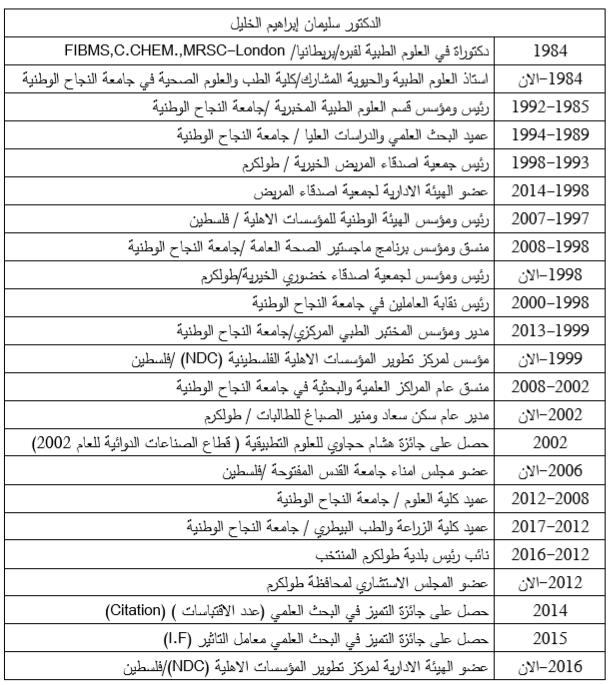 Referees1) Dr. W. R. Bowman, Chemistry Department,Loughborough University of Technology, England, U.K.2) Dr. Victor Skrinska,School of Allied Health Professions, Department of Clinical Laboratory Sciences, Milwaukee,P.O.Box 413, Milwaukee WI 53201U.S.A.3) Professor R. C Hider,Division of Health Sciences (Head), King’s College London,University of London, Manresa Rd, Chelsea,London SW36LX U.K.